ПОСТАНОВЛЕНИЕг. Весьегонск12.02.2024                                                                                                                              № 99О создании  комиссии
для проведения обследования помещений избирательных участковНа основании п.7.1 протокола заседания Антитеррористической комиссии Тверской области №5 от 05.12.2023 года, в целях обеспечения антитерростической защищенности избирательных участков в период подготовки к выборам Президента Российской Федерации в 2024 году,постановляет:1. Создать комиссию для проведения обследования помещений избирательных участков на территории Весьегонского муниципального округа Тверской области состояния  антитеррористической защищенности помещений избирательных участков, в составе :Председатель комиссии :   -Тихонов А.А., заместитель Главы Весьегонского                                                муниципального округа  по экономическим вопросам;  Заместитель председателя  -Федосков А.Н., заведующий отделом по делам МП, ГО 				и ЧС Администрации Весьегонского муниципального 				округа;Секретарь комиссии           - Овчинников О.В., зам. заведующего отделом по делам                                                МП, ГО и ЧС Администрации Весьегонского 				муниципального округа;Члены комиссии :                 Сотрудник Весьегонского ОП МО МВД России 				«Краснохолмский» (по согласованию)				Сотрудник ОВО по Краснохолмскому району филиала 				ФГКУ УВО ВНГ России по Тверской области (по согласованию)Сотрудник ОНД и ПР по Весьегонскому, Сандовскому, Молоковскому районов Тверской области (по согласованию);-Избирательный участок №92 Ратникова Л.А.-Избирательный участок №93 Цветков А.Ю.-Избирательный участок №94 Завкова О.А.-Избирательный участок №95 Смирнова С.В.-Избирательный участок №96 Голева Н.Л-Избирательный участок №97 Миронова И.М.-Избирательный участок №98 Павлова Н.А.-Избирательный участок №99 Новоженина В.В.-Избирательный участок №100 Ковальчук В.Н.-Избирательный участок №101 Паутова Т.В.-Избирательный участок №102 Барашкова Я.А.-Избирательный участок №103 Мохова Н.А.-Избирательный участок №104 Савина С.А.-Избирательный участок №105 Егорова Л.В.2. Настоящее постановление подлежит официальному обнародованию на информационных стендах Весьегонского муниципального округа и размещению на официальном сайте Администрации Весьегонского муниципального  округа в сети  «ИНТЕРНЕТ».3.  Настоящее постановление вступает в силу со дня его принятия.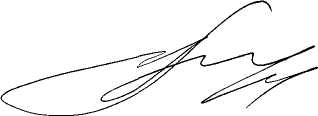 Глава Весьегонского муниципального округа                                                                       А.В. ПашуковАДМИНИСТРАЦИЯ  ВЕСЬЕГОНСКОГО  МУНИЦИПАЛЬНОГО ОКРУГАТВЕРСКОЙ  ОБЛАСТИ